PERSONAL SAFETY – SAFETY IN THE HOME   Name _______________________Put a circle around or a cross against the dangers 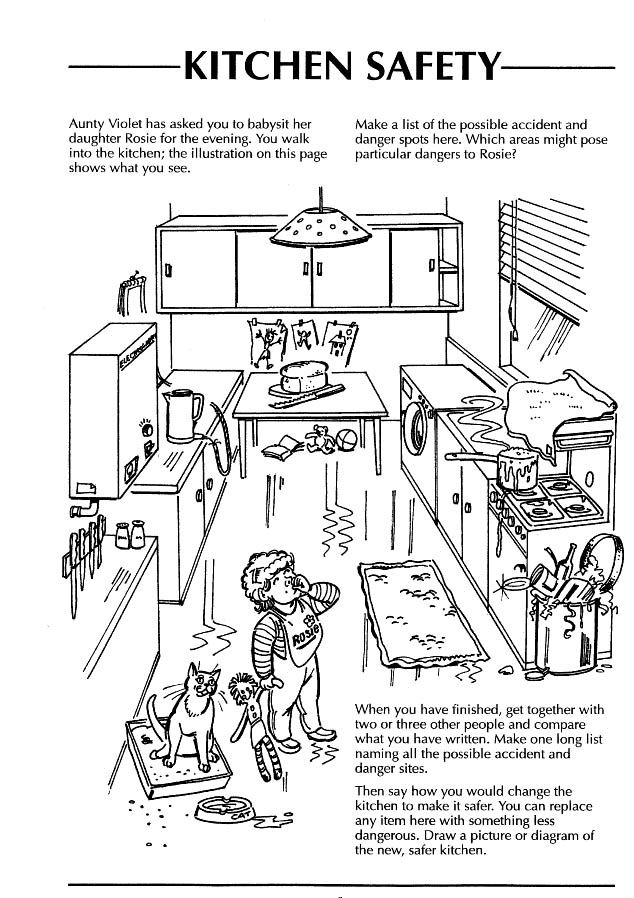 